Приложение 4 к письму                                                                                            от 12.05.2022 № 292Инструкция для подачи заявки на мероприятие на платформе Leader-IDЗайдите на сайт платформы Leader-ID https://leader-id.ru/. В правом верхнем углу найдите кнопку «Вход».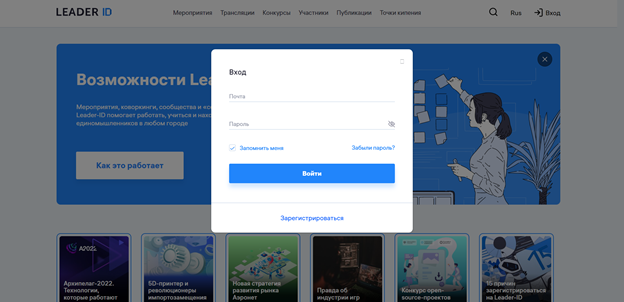 Нажмите на кнопку «Зарегистрироваться».Заполните контакты.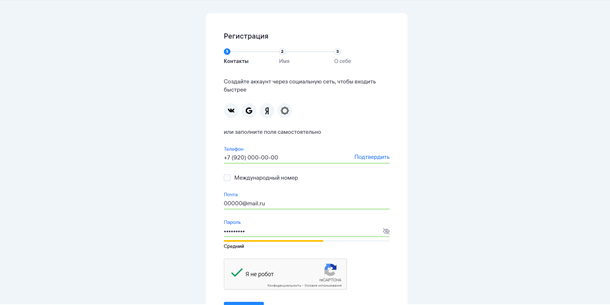 Укажите настоящие ФИО, дату рождения, пол.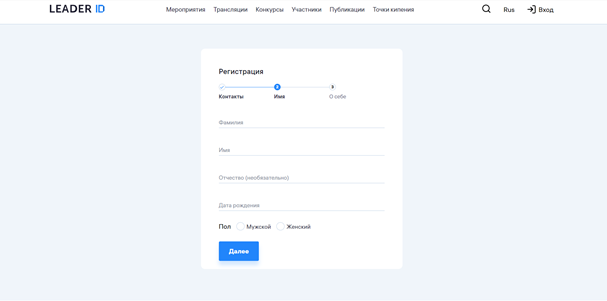 Укажите город – Нижний Новгород. Выберите – учитесь или работаете. Укажите образовательную организацию (компания) и статус «ученик»/ «руководитель»/ «педагог» (должность). Нажмите на согласие. Нажмите кнопку «Создать профиль».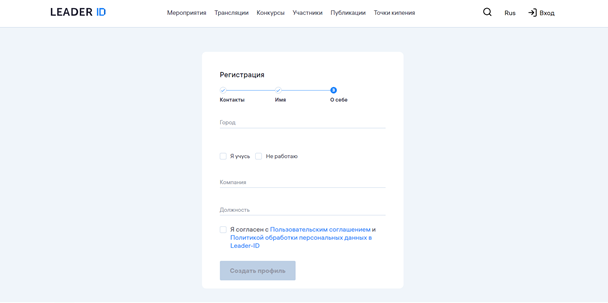 Теперь вы можете перейти по ссылке https://leader-id.ru/events/296073 и зарегистрироваться на слёт ИЛИ нажмите на строку «Я хочу найти мероприятие», введите текст «Пионерии-100» и нажмите кнопку «Подать заявку». 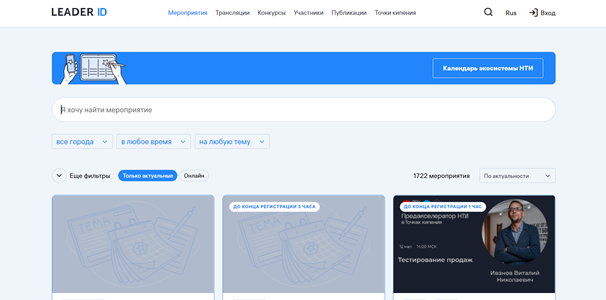 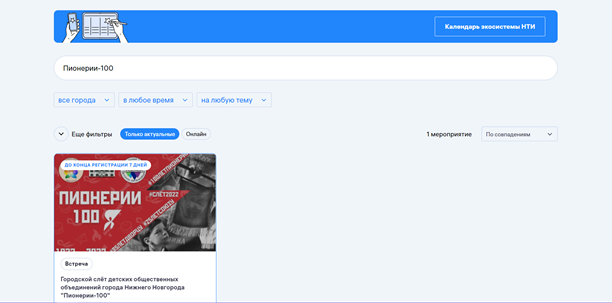 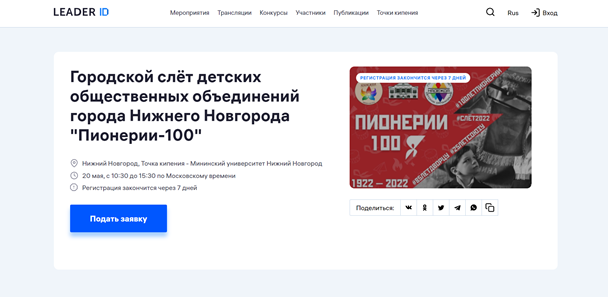 